Presseinformation»Tränen im Vierwaldstättersee« von Ralf WeberMeßkirch, April 2020Mysteriöser Flugzeugabsturz
Im neuen Krimi »Tränen im Vierwaldstättersee« lässt Ralf Weber Kommissar Frank Studer zum dritten Mal ermittelnDiesmal ermittelt der Luzerner Kommissar Frank Studer am Vierwaldstättersee. Das Besondere an diesem See ist, dass das Gebiet in vier verschiedenen Kantonen liegt: Uri, Schwyz, Unterwalden und Luzern. Jeder einzelne Kanton spricht eine andere Sprache, was diesen Schauplatz nicht nur einzigartig macht, sondern als neuen Tatort in »Tränen im Vierwaldstättersee« fungieren lässt. Dort schickt Krimi-Autor Ralf Weber seinen Kommissar der Luzerner Mordkommission auf Spurensuche. Nachdem ein Privatjet abgestürzt ist und kurz darauf die Leiche der Pilotin mit einem Kopfschuss ans Ufer gespült wird, ermittelt Studer in dem Fall. Es stellt sich die Frage, was vor dem Absturz passiert und wer der Mörder ist. Während den Ermittlungen geschehen weitere Morde und Studer bleibt nicht mehr viel Zeit. Seine Nachforschungen ergeben, dass der Ursprung des Verbrechens tief in der Vergangenheit liegt. Dabei gelingt es dem Schweizer Autor, anhand der atemberaubenden Kulisse, mehrere Morde mit einer überraschenden Geschichte zu verbinden.Zum BuchBei der misslungenen Notlandung eines Privatjets im Vierwaldstättersee in der Zentralschweiz verlieren Crew und Passagiere ihr Leben. Was zunächst für einen tragischen Unglücksfall gehalten wird, entpuppt sich als grausames Verbrechen, denn die Pilotin wird am Tag darauf ans Ufer gespült – mit einem Kopfschuss. Frank Studer, von der Luzerner Mordkommission, tritt mit seinen Ermittlungen eine gewaltige Lawine los und steht bald übermächtigen Gegnern gegenüber.Der AutorRalf Weber wurde 1969 im Kanton Baselland geboren. Nach seiner Schulzeit und einer technischen Ausbildung verbrachte er mehrere Monate in den USA und absolvierte anschliessend diverse Weiterbildungen im technischen Bereich sowie in mehreren Fremdsprachen. Heute ist Ralf Weber Geschäftsleitungs- und Verwaltungsratsmitglied einer technischen Firma. Seine Freizeit verbringt Ralf Weber gerne mit seiner Familie, mit Sport, Lesen und Schreiben, mit Fremdsprachen und der Aviatik. Das Schreiben von Romanen und Gedichten fasziniert ihn seit seiner Jugend. In der Natur, speziell in den Bergen beim Wintersport, lässt er sich gerne von neuen Ideen inspirieren. Ralf Weber lebt in der Nordwestschweiz.Tränen im VierwaldstätterseeRalf Weber279 SeitenEUR 14,00 [D] / EUR 14,40 [A]ISBN 978-3-8392-2599-8Erscheinungstermin: 8. April 2020Kontaktadresse: 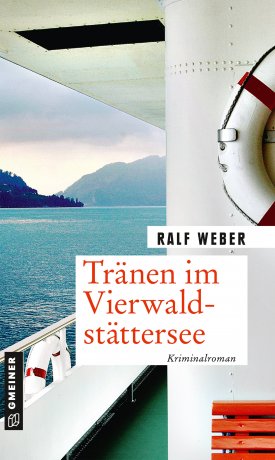 Gmeiner-Verlag GmbH Petra WendlerIm Ehnried 588605 MeßkirchTelefon: 07575/2095-153Fax: 07575/2095-29petra.wendler@gmeiner-verlag.dewww.gmeiner-verlag.de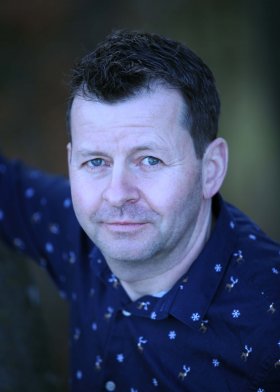 Anforderung von Rezensionsexemplaren:Ralf Weber »Tränen im Vierwaldstättersee«ISBN 978-3-8392-2599-8Absender:RedaktionAnsprechpartner									           © privatStraßeLand-PLZ OrtTelefon / TelefaxE-Mail